No. 49	p. 3297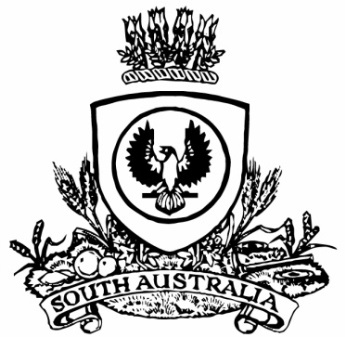 SUPPLEMENTARY GAZETTETHE SOUTH AUSTRALIANGOVERNMENT GAZETTEPublished by AuthorityAdelaide, Friday, 5 June 2020ContentsGovernor’s InstrumentsRegulations—Dangerous Substances (Dangerous Goods Transport) 
(Fees) Variation Regulations 2020—No. 131 of 2020
[Republished]	3298Governor’s InstrumentsRegulations [Republished]In Government Gazette No. 47 dated 4 June 2020, there was an error published on page 2969 of the Dangerous Substances (Dangerous Goods Transport) (Fees) Variation Regulations 2020. The regulations should be replaced as follows:South AustraliaDangerous Substances (Dangerous Goods Transport) (Fees) Variation Regulations 2020under the Dangerous Substances Act 1979ContentsPart 1—Preliminary1	Short title2	Commencement3	Variation provisionsPart 2—Variation of Dangerous Substances (Dangerous Goods Transport) Regulations 20084	Variation of regulation 19—Application for licence or renewal of licence5	Variation of regulation 25—Application for licence or renewal of licence6	Variation of regulation 160—Application for determination or approval7	Variation of regulation 168—Applications for exemptions8	Revocation of Schedule 1Part 1—Preliminary1—Short titleThese regulations may be cited as the Dangerous Substances (Dangerous Goods Transport) (Fees) Variation Regulations 2020.2—CommencementThese regulations come into operation on 1 July 2020.3—Variation provisionsIn these regulations, a provision under a heading referring to the variation of specified regulations varies the regulations so specified.Part 2—Variation of Dangerous Substances (Dangerous Goods Transport) Regulations 20084—Variation of regulation 19—Application for licence or renewal of licenceRegulation 19(3)(e)—delete "fee fixed by Schedule 1" and substitute:prescribed fee5—Variation of regulation 25—Application for licence or renewal of licenceRegulation 25(5)—delete "fee fixed by Schedule 1" and substitute:prescribed fee6—Variation of regulation 160—Application for determination or approvalRegulation 160(1)(d)—delete "fee fixed by Schedule 1" and substitute:prescribed fee7—Variation of regulation 168—Applications for exemptionsRegulation 168(1)(j)—delete "fee fixed by Schedule 1" and substitute:prescribed fee8—Revocation of Schedule 1Schedule 1—delete the ScheduleNote—As required by section 10AA(2) of the Subordinate Legislation Act 1978, the Minister has certified that, in the Minister's opinion, it is necessary or appropriate that these regulations come into operation as set out in these regulations.Made by the Governorwith the advice and consent of the Executive Councilon 4 June 2020No 131 of 2020All instruments appearing in this gazette are to be considered official, and obeyed as suchPrinted and published weekly by authority of S. Smith, Government Printer, South Australia$7.70 per issue (plus postage), $387.60 per annual subscription—GST inclusiveOnline publications: www.governmentgazette.sa.gov.au 